		Board of Directors Nomination Form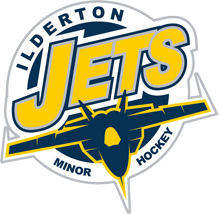 Annual General Meeting 2021Ilderton Minor Hockey AssociationIn order to be nominated to the IMHA Board of Directors, this form must be completed by all nominees and two (2) nominators whom are current members of the IMHA. Please submit a completed nomination form to Tichelle Schram, Secretary IMHA, tichelle.schram@ildertonjets.com by 6:00pm April 30, 2021. Eligibility:shall be eighteen (18) or more years of age;shall not be an undischarged bankrupt or of unsound mind;shall be a Member of the Association at the time of his or her election or appointment;shall remain a Member of the Association throughout his or her term of office.1. I, _________________________ would like to nominate_________________________________ for aposition on the IMHA Board of Directors.Signature _________________________________2. I, _________________________ would like to nominate_________________________________ for aposition on the IMHA Board of Directors.Signature __________________________________3. I, _________________________ accept the nomination to be elected to a board position at theSignature __________________________________2021 Annual General Meeting being held on Thursday, May 13, 2021 at 8:00 via zoom.